「知床羅臼町キッチン」レシピ提案様式「知床羅臼町キッチン」レシピ提案書～羅臼のふつうは、日本のごちそう～レシピ名　　　　　　　　　　　　　　　　　　　　　　　　　　用意する食材（必ず１品は羅臼産食材を使用すること）〇　　　　　　　　　　　　、〇　　　　　　　　　　　　、〇　　　　　　　　　　　〇　　　　　　　　　　　　、〇　　　　　　　　　　　　、〇　　　　　　　　　　　〇　　　　　　　　　　　　、〇　　　　　　　　　　　　、〇　　　　　　　　　　　〇　　　　　　　　　　　　、〇　　　　　　　　　　　　、〇　　　　　　　　　　　レシピ手順（下記に書ききれない場合は、別紙レシピ表にご記入ください。）このレシピのアピールポイント！！調理の際のポイント！！掲載承認署名欄　　　　　　　　　　　　　　　　　　　　　　　≪レシピ及び画像送付先≫羅臼町役場まちづくり課ＴＥＬ：０１５３－８７－２１６２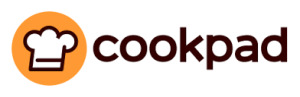 　　　　　　　　　　　ＦＡＸ：０１５３－８７－２９１６　　　　　　　　　　ＭＡＩＬ：rausu-cook.cook@rausu-town.jp「知床羅臼町キッチン」レシピ表～レシピ手順～（１０）　　　　　　　　　　　　　　　　　　　　　　　　　　　　　　　　　　　　　　